Patient Intake Questionnaire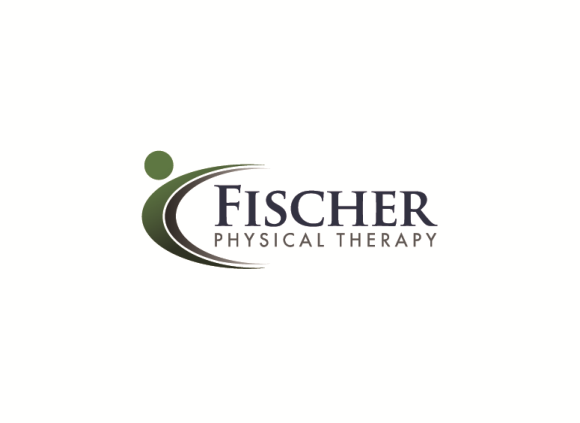 Name  	Date ______________ 1.  How did you hear about Fischer Physical Therapy? (circle one)     Physician     Friend     Yellow Pages   Newspaper2.  Is an attorney involved with this case?  No_____     Yes, please list attorney name and phone number______________________________________GENERAL HEALTH STATUS3.  At the present time, would you say that your health is excellent, very good, fair, or poor?____________________4.  Please rate your average level of stress (circle)    Low     Moderate     High     Very High5.  Have you had any major life changes during the past year?  No_____     Yes, please explain_____________________________________________6.  Have you sought PT in the last 12 months? No_____ Yes_____SOCIAL/HEALTH HABITS7.  How many glasses of water do you drink per day? _____8.  Do you take any prescription or nonprescription medications?  No _____  Yes, please list ________________________________________________________________________________________________________________________________________________________________________9.  Do you take supplements?  No _____  Yes, please list ____________________________________________________________________________________________________________________________________________________________________________________________________CURRENT CONDITION/CHIEF COMPLAINT(S)10.  What is your pain level today?(low)  1     2     3     4     5     6     7     8     9     10  (high)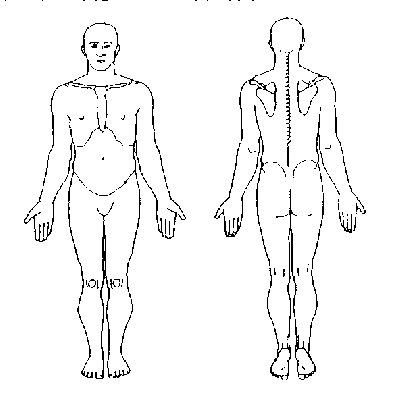 11.  What is your pain level on average?(low)  1      2     3      4      5     6      7      8     9      10  (high)12.  Please describe the problem(s) for which you seek physical therapy _________________________13.  What makes the problem(s) better?	14.  What makes the problem(s) worse?  	15.  What are your goals for physical therapy?	MEDICAL/SURGICAL HISTORY17.  Have you ever had surgery?  _____ No    _____ Yes       See attached  □        If yes, please describe, including dates  	PATIENT INFORMATIONNAME: Last	 			First 		          M.I.ADDRESS:  								CITY:				  STATE: 		    ZIP:		PHONE: Home			 Work 			CellE-MAIL: SEX:	M	F		MARITAL STATUS: (circle)	 Married      Single     WidowedEMPLOYER/OCCUPATION:						/DATE OF BIRTH:  REFERRING PHYSICIAN:PRIMARY CARE PHYSICIAN:EMERGENCY CONTACT/PHONE:						/SPOUSE NAME:SPOUSE EMPLOYER/WORK PHONE:						/RESPONSIBLE PARTY INFORMATION RELATION TO PATIENT: (circle)     Self     Spouse     Parent     OtherNAME:  Last			First			M.I.		DATE OF BIRTH:ADDRESS:PHONE:  Home						WorkEMPLOYER:EMPLOYER ADDRESS:INSURANCE INFORMATION (please omit if insurance card is on file or a copy has been made)PRIMARY INSURANCE NAME:  	Policy Group Name:  	  Policy Group #:  	Policy ID #:  	SECONDARY INSURANCE NAME:  	Policy Group Name:  	Policy Group #:  	Policy ID #:  	FINANCIAL AGREEMENTWelcome to Fischer Physical Therapy. We hope to make your healing process with us a successful and comfortable one.BillingAs a courtesy, we will be assisting with the task of processing insurance claims.  However, it should be understood that it is your responsibility to pay for any amounts not covered by your insurance company. We can work with you in setting up a payment schedule if necessary.We appreciate payment of your co-pay portion at the time of the visit in order to keep our record keeping as accurate and current as possible. We will provide you with a monthly statement showing the amount of adjustments and payments made by you and your insurance company and any outstanding balance due. Worker’s Compensation and Motor Vehicle Accident ClaimsIf we are billing an insurance company for a worker’s compensation claim, or motor vehicle accident, we request all information be supplied to us prior to your first appointment so we can assure authorization.  In the event your claim is denied, we require your personal information for our files.Past Due AccountsA 15% interest rate will apply to all accounts 60 days past due.  In the event an account becomes more than 90 days past due, with no indication of a payment plan, we will turn the account over to a collection agency and/or pursue small claims court.  If legal action is necessary to resolve any outstanding account balances, any legal fees we pay will be added to your account and future treatment at Fischer Physical Therapy will be terminated.  _____ (Please initial)Cancellation PolicyWe reserve your appointment time exclusively for you to best meet your schedule and ours. Therefore, we require a 24-hour notice for non-emergency cancellations. Failure to provide a 24-hour notice of cancellation may result in a $20 or $30 no-show fee.  These charges cannot be billed to your insurance company so these charges will become your responsibility.  In the event of two no-shows or frequent cancellations, the physical therapist has the right to terminate all future sessions. _____ (Please initial)If you have any questions, please don’t hesitate to ask.  We look forward to providing you with a positive, caring atmosphere to facilitate your healing and physical restoration.I have read and understand this letter and agree to the terms stated above.Signature:  		Date:  ____________________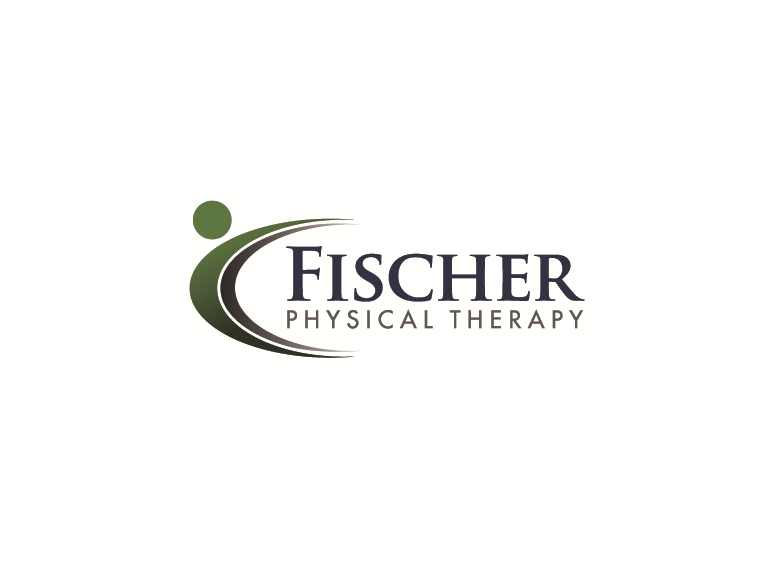 CONSENT FOR PURPOSES OF TREATMENT, PAYMENT, AND HEALTHCARE OPERATIONSI consent to the use or disclosure of my protected health information by Fischer Physical Therapy, PC, for the purpose of providing treatment to me, obtaining payment for my health care bills, or to conduct health care operations of Fischer Physical Therapy, PC. I understand that treatment of me by my physical therapist may be conditioned upon my consent as evidenced by my signature on this document.I understand that I have the right to request a restriction as to how my protected health information is used or disclosed to carry out treatment, payment, or other healthcare operations of the facility. Fischer Physical Therapy is not required to agree to the restrictions that I may request. However, if Fischer Physical Therapy agrees to a restriction that I request, the restriction is binding on Fischer Physical Therapy and my physical therapist.I have the right to revoke this consent, in writing, at any time, except to the extent that my physical therapist and Fischer Physical Therapy has taken action in reliance on this consent.My “protected health information” means health information, including my demographic information, collected from me and created or received by my physical therapist, another health care provider, a health plan, my employer, or a health care clearinghouse. This protected health information relates to my past, present, or future physical or mental health or condition and identifies me, or there is a reasonable basis to believe the information may identify me.I understand I have a right to review Fischer Physical Therapy’s Notice of Privacy Practices prior to signing this document. The Fischer Physical Therapy Notice of Privacy Practices has been made available to me for review. The Notice of Privacy Practices describes the types of uses and disclosures of my protected health information that will occur in my treatment, payment of my bills, or in the performance of health care operations of Fischer Physical Therapy. The Notice of Privacy Practices for Fischer Physical Therapy is provided to each new patient and is also available in the waiting room area. This Notice of Privacy Practices also describes my rights and Fischer Physical Therapy’s duties with respect to my protected health care information.Fischer Physical Therapy reserves the right to change the privacy practices that are described in the Notice of Privacy Practices. I may obtain a revised notice by calling the office and requesting a revised copy be sent in the mail or by asking for one at the time of my next appointment.Signature of Patient							     Date: 		(or Personal Representative)Name of Patient: (please print) 								For our Medicare Patients:As of January 1, 2018, Medicare has implemented an outpatient rehabilitation cap of$2010.00 per beneficiary for the year. This cap covers any and all physical therapy servicesand speech-language pathology services you receive during the year. Medicare patients arealso responsible for a $183.00 deductible.New Medicare guidelines also dictate that patients no longer need a physician’s referral forphysical therapy. However, it is recommended that you have a primary care physician withwhom you have recently discussed your current status so that this physician will be able toreview and sign your physical therapy plan of care. This being the case, the policy of FischerPhysical Therapy is as follows:Generally, you will be seen for up to 30 days. Following the initial evaluation, the physicaltherapist will write a Medicare Plan of Care indicating the problems, goals, and the frequency ofwhich a patient will be seen and send it to your primary care physician for signature/approval.While waiting for this signature, you may continue physical therapy and Medicare will beresponsible for their part of the bill. If the plan of care is not signed, we will discontinue care.Medicare will still be responsible for their part of the bill for all previous visits. By the end ofthe 30 days another assessment will be completed to determine discharge of plans to a homeprogram or further skilled care, with this information provided to your physician.Signature: ____________________________________	Date: ________________________16.  Please check if you have ever had the following:❑	Arthritis❑	Broken bones/fractures❑	Seizures/epilepsy❑	Osteoporosis❑	Neurological disorder (MS, ALS)❑	Cancer❑	Ulcers/stomach problems❑	Depression or anxiety❑	Circulation/Vascular problems❑	Heart problems❑	High blood pressure❑	Lung problems❑	Thyroid problems❑	Diabetes or low blood sugar❑	Head injury❑	Infectious disease (TB, hepatitis)❑	Joint pain or swelling❑	Pain at night❑	Headaches❑	Weakness in arms or legs❑	Loss of balance❑	Difficulty walking❑	Difficulty sleeping❑	Chest pain❑	Bowel or bladder problems❑	Shortness of breath❑	Dizziness or blackouts❑	Weight loss or gain❑	Cough❑	Hearing problems❑	Traumatic Event(s)❑	Other___________________For Men:Prostate diseaseFor Women:Pelvic or reproductive problems or diseaseAre you or could you be pregnant? No___ Yes___